                                                                Judge Memorial Catholic High School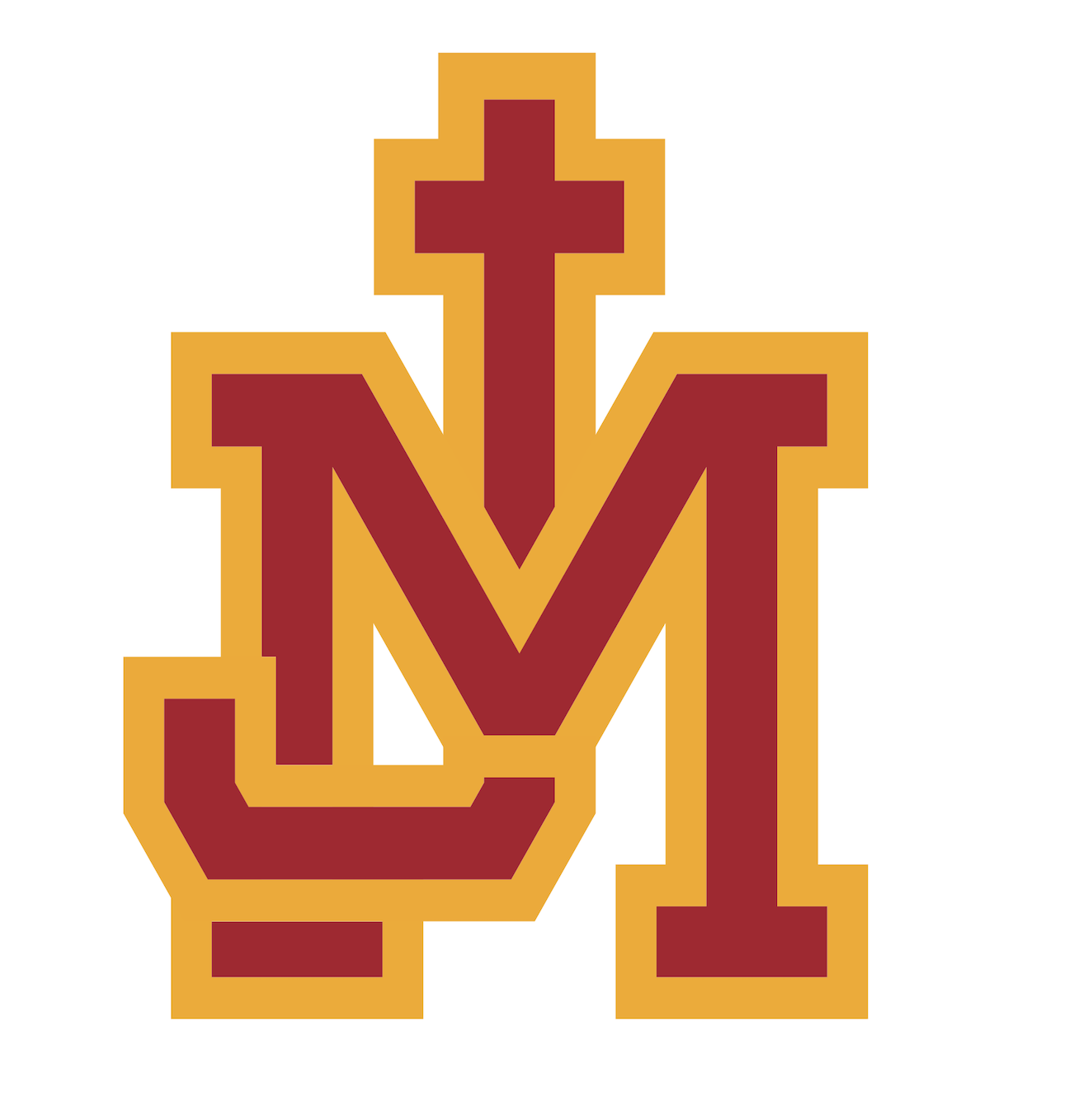 LLC Series #107650 South 1100 EastSalt Lake City, UT  84102801.517.2100 (Phone)www.jmchs.orgBulldog Bus Transportation Registration 2023-2024FrontRunner North Temple Station and salt lake centralJudge Memorial is pleased to provide daily round-trip bus service from downtown Salt Lake City, serving students at Judge Memorial and other schools beginning on, August 14, 2023. Pick-up location will be the Salt Lake City FrontRunner NORTH TEMPLE STATION and the drop off location will be SALT LAKE CENTRAL. The pickup will be in the horseshoe. If you are interested in registering, please complete this Transportation Registration Form, and return it to the Spirit Shop at the address above. Bus transportation depends on sufficient enrollment and space availability, and is offered on a first-come, first-serve basis. Interested families are asked to register their student prior to the first day of school.Bus service will be offered in accordance with the Judge Memorial 2023-2024 calendar, including any early dismissals during the week. While the calendars of other schools are similar, dates and times may not correspond in every case. Families with students at other schools will need to make arrangements on days/times that may conflict with the Judge Memorial calendar. All student riders agree to abide by all procedures and guidelines in the Judge Memorial Code of Conduct and in the Bulldog Bus procedures and guidelines (found below). Students must enroll for fall, spring, or both semesters. It is our responsibility to transport your student in a safe and professional manner, every time we travel. As safety is our main concern, our morning departures reflect extra travel time so your student will arrive at school safely, every day. In the mornings, all riders are asked to be respectful of the driver and other riders, and to arrive at the assigned bus stop five minutes in advance of departure. The bus cannot wait for late arrivals and will depart promptly on schedule. Schedule changes, if/when needed, are announced via email (be sure to include updated email contacts). Please note: In the event the bus is delayed in the morning due to weather, road, or other issues, students will not be charged with being late. Morning departure: The Judge shuttle will leave the NORTH TEMPLE STATION (North Temple, 300 West) at 7:31am.The bus is scheduled to arrive at Judge prior to first bellAfternoon departure: Afternoon departure time from the Judge Memorial parking lot will be at 3:05 pm Monday-Friday. Bus will depart Judge Memorial to Salt Lake CentralDismissal at 2:45 pm or on early out days during the week:  bus will depart no later than 3:05 pmOn early out days, students can go to Homework Lab or visit our cafeteria until the bus leavesTransportation Cost:August 14, 2023, through December 18, 2023:  the total cost per student is $180.00. January 2, 2024, through May 24, 2024: the total cost per student is $180.00.Full school year:  the total cost per student is $325.00Bulldog Bus Transportation 2023-2024Bulldog Bus Transportation depends on sufficient enrollment from the downtown Salt Lake station.Bulldog Bus Transportation is offered on a first-come, first-serve basis. Bus transportation follows the Judge Memorial calendar. Other school calendars may not correspond in every case.Bulldog Bus Transportation is available round trip for the fall semester and the spring semester.Please NoteWe do respectfully request families to list the cell phone number of student riders (if applicable) on the registration form. This cell phone number will be used only in the event of emergency if we receive notice of a delay in UTA bus, FrontRunner or TRAX service and will be kept confidential. Judge Memorial Catholic High School                      Bulldog Bus Registration Form                    Please fill out a separate registration form for each student rider Round Trip Bus Service transportation is subject to seating availability and is offered on a first-come, first-reserved basis. If you would like to supply additional contact information, please attach an additional sheet. Thank you for printing legibly. Student Name								cell phone				Home Address (mailing address)										City, State, Zip 											                  	Parent #1 name											                 	Parent #1 cell/primary phone											Parent #1 e-mail address											Parent #2													Parent #2 cell/primary phone											Parent #2 e-mail address											School (select one) 					Grade for 2022-2023 (select one)❑ Judge Memorial Catholic High School			❑ grade 12❑ Other ____________________			❑ grade 11								❑ grade 10								❑ grade 9								❑ Other (specify) ____________		Ridership Information for FrontRunner❑ Fall Months – $180.00 per student for Round Trip service (morning pick-up and afternoon drop-off)❑ Spring Months – $180.00 per student for Round Trip service (morning pick-up and afternoon drop-off)❑ Full Year – $325.00 per student for Round Trip service (morning pick-up and afternoon drop-off)❑ Punch Pass – 20 Punches for $90Payment Acknowledgement (required before student is registered for transportation services)❑ I authorize the transportation fee to be paid via automatic withdrawal through payment agreement.                 (Judge Memorial students only)❑ I will pay the transportation fee by credit card. Stop by the Spirit Shop by August 14.❑ I will pay the transportation fee with cash. Stop by the Spirit Shop to submit payment by August 14.❑ I will pay the transportation fee by check. Made payable to Judge Memorial, submit by August 14.By completing this form, I/we signify that I/we have authorized payment; and that my student and I have read and agree to comply with the Judge Memorial Catholic High School Code of Conduct and the guidelines and rules of the Bulldog Bus Service for the 2023-2024 academic year. Parent Print Name		Parent Signature                            				DateStudent Print Name		Student Signature                           				DateJudge Memorial Catholic High School                  Bulldog Bus Guidelines and Procedures                   Please fill out a separate form for each student rider The safety of our students is our highest priority. To ensure the safety of all riders, the following bus guidelines and procedures have been established. All student riders are reminded that bus transportation is a privilege not a right. Any violation or infraction of these guidelines and procedures may result in immediate suspension or termination of bus transportation privileges. 1.	All student riders, regardless of where they are enrolled in school, agree to abide by all guidelines and procedures of the Bulldog Bus Service for the 2023-2024 academic year. 2.	All student riders, regardless of where they are enrolled in school, agree to abide by the Judge Memorial Catholic High School Code of Conduct:  www.jmchs.org3.	All student riders understand that they are subject to the student behavioral expectations of the school in which they are enrolled (i.e., Judge Memorial or Our Lady of Lourdes). 4.	All student riders are expected to immediately follow and comply with all instructions of the driver.5.	All student riders are expected to always behave in a responsible manner, showing the utmost respect to the driver, adults, and other students.6.	All student riders are expected to use appropriate language and conversational tones while the bus is in transport.7.	All student riders are expected to keep windows rolled up unless otherwise authorized by the driver.8.	All student riders are expected to keep hands, feet, heads, etc., and objects to themselves, respecting the personal space of those around them.9.	All student riders are expected to keep hands, feet, heads, etc., and objects inside the bus at all times.10.	All student riders are expected to sit appropriately in their own seats, sharing their seats if/when/as needed, facing forward with their feet on the floor. 11.	All student riders are expected to respect the bus and the bus pick-up area and keep both neat and clean. Riders will not damage or deface the bus, bus equipment or the bus pick-up area.12.	Food or beverages, including gum, are not allowed on the bus under any circumstances. Lunches, snacks and/or drinks should be stowed before getting on the bus and not used again until the student’s departure from the bus. 13.	Cell phones and/or other electronic devices are permitted on the bus, however they must be set to vibrate or silent so as not to distract the driver or other riders. 14.	All student riders should arrive at the bus pickup location on time and wait quietly in a safe place for the bus. All guidelines and procedures apply not only to the bus, but to pick-up areas as well. By completion of this form and submission of payment I/we signify that:Parents and student have read and agree to comply with the guidelines and rules of the Bulldog Bus Service for the current academic year. We have read and agree to comply with the Judge Memorial Catholic High School Code of Conduct: www.jmchs.org.We authorize Judge Memorial and their bus drivers to act in my behalf in accordance with their best judgment in case of any emergency or first aid/medical situation.Parent Print Name		Parent Signature                                   			DateStudent Print Name		Student Signature                    				Date  